МЭРИЯ Г. АРГУНМУНИЦИПАЛЬНОЕ УЧРЕЖДЕНИЕ «УПРАВЛЕНИЕ ДОШКОЛЬНЫХ УЧРЕЖДЕНИЙ Г. АРГУН»(МУ «УДУ г. Аргун»)УСТРАДА-Г1АЛИН МЭРИМУНИЦИПАЛЬНИ УЧРЕЖДЕНИ«УСТРАДА-Г1АЛИН БЕРИЙН БОШМИЙН УРХАЛЛА»(МУ «УГ1ББУ»)Справка о проведении городского семинара-практикума«Логопедическая радуга»	18 марта 2022 года в  МБДОУ «Детский сад №1 «Ласточка»                       г. Аргун» состоялся городской семинар-практикум на тему: «Логопедическая радуга» .Цель семинара-практикума:-Оказание помощи воспитателям в организации коррекционной работы по речевому развитию на занятиях.- повышение культуры речи детей и профессиональной компетентности воспитателя ДОУ.Задачи:- уточнить и закрепить знания воспитателями культурных и методических требований к речи детей дошкольного возраста и речи педагога;- способствовать формированию профессиональной коммуникативной компетентности педагогов.Целевая аудитория:- учителя –логопеды, старшие воспитатели и воспитатели дошкольных учреждений городского округа г.Аргун.В практической части семинара были представлены:-доклад на тему: «Красивая и правильная речь» руководитель ГМО учителей-логопедов городского округа город Аргун, Осмаева Р.Х.-дыхательная гимнастика, учитель-логопед детского сада №4 «Радуга» Кадырова А.К.;-презентация на тему: Артикуляционная гимнастика, учитель –логопед детского сада №6 «Лучик» Алиева А.С.;-мастер-класс для воспитателей на тему: «Развитие речи детей дошкольного возраста», воспитатель детского сада №1 «Ласточка» Мусиханова К.А.;- игры на восприятие, воспитатель детского сада №1 «Ласточка» Атабаева Х.З.;-упражнения на Фонематический слух, учитель-логопед детского сада №1 Осмаева Р.Х.      Завершением работы семинара стала обратная связь «Весеннее дерево».Каждый участник вписывал свое мнение о семинаре-практикуме на листочках определенного цвета (зеленый лист – предложения, красный цветок – пожелания) и прикрепляют к дереву. 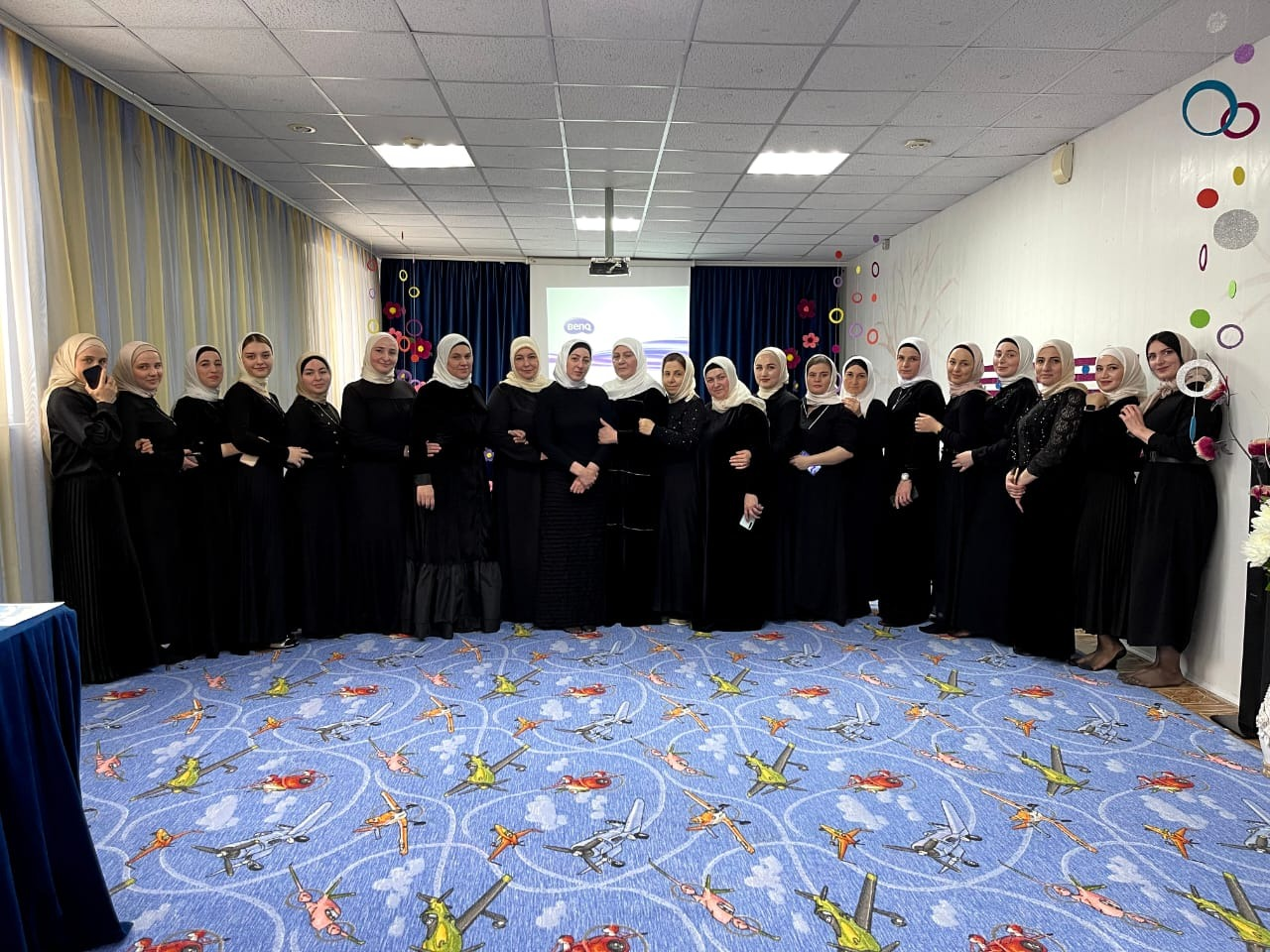 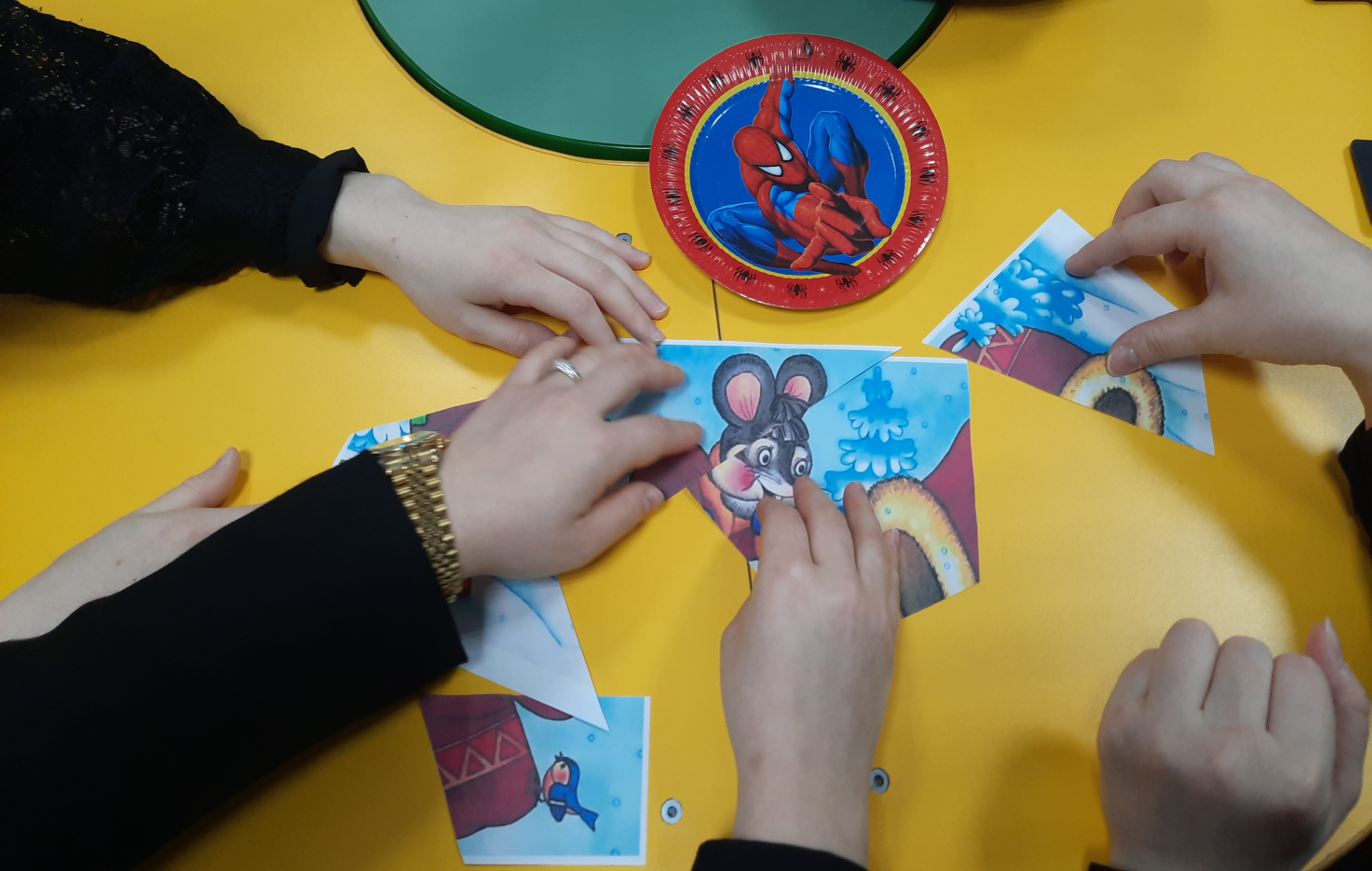 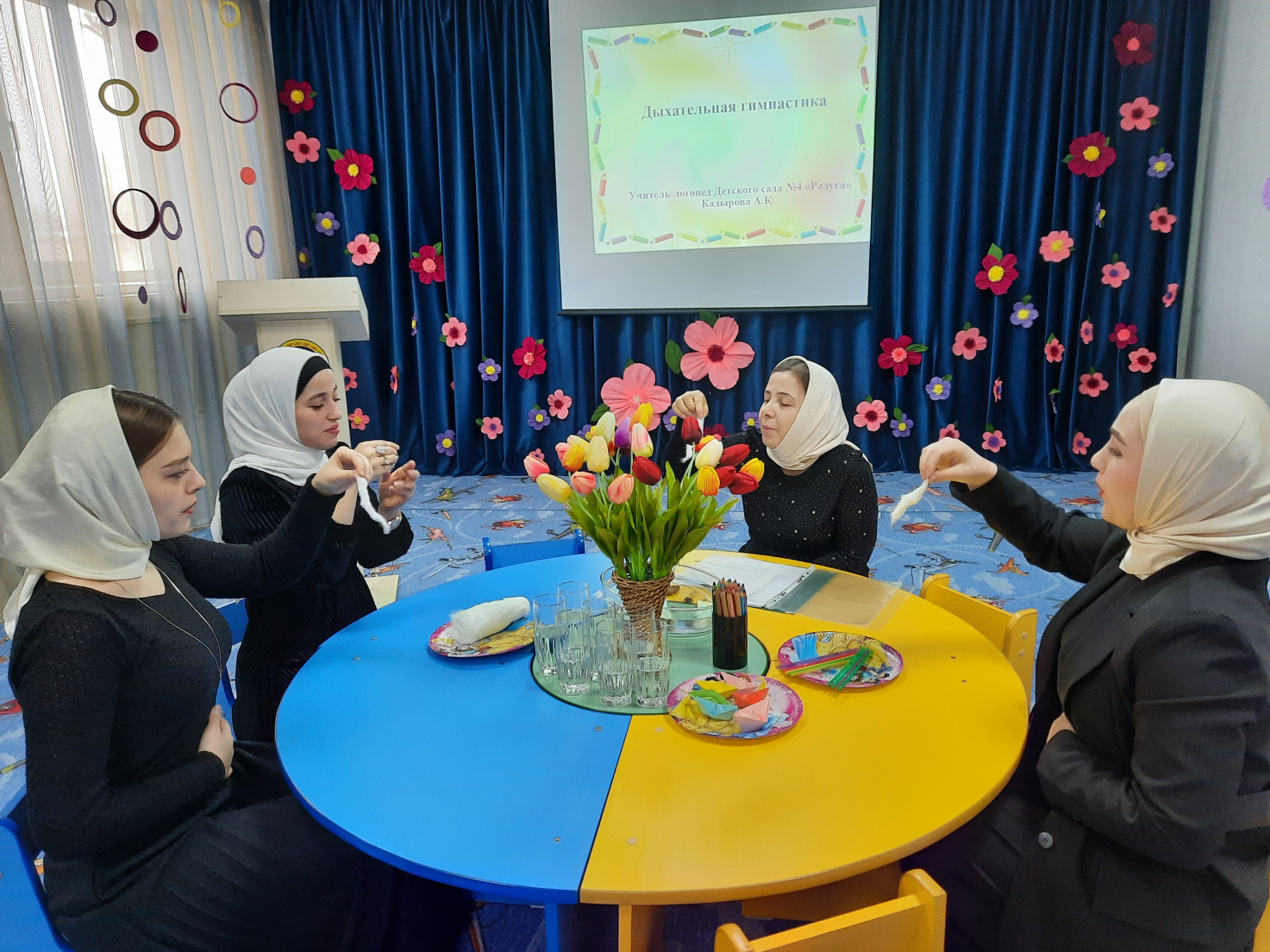 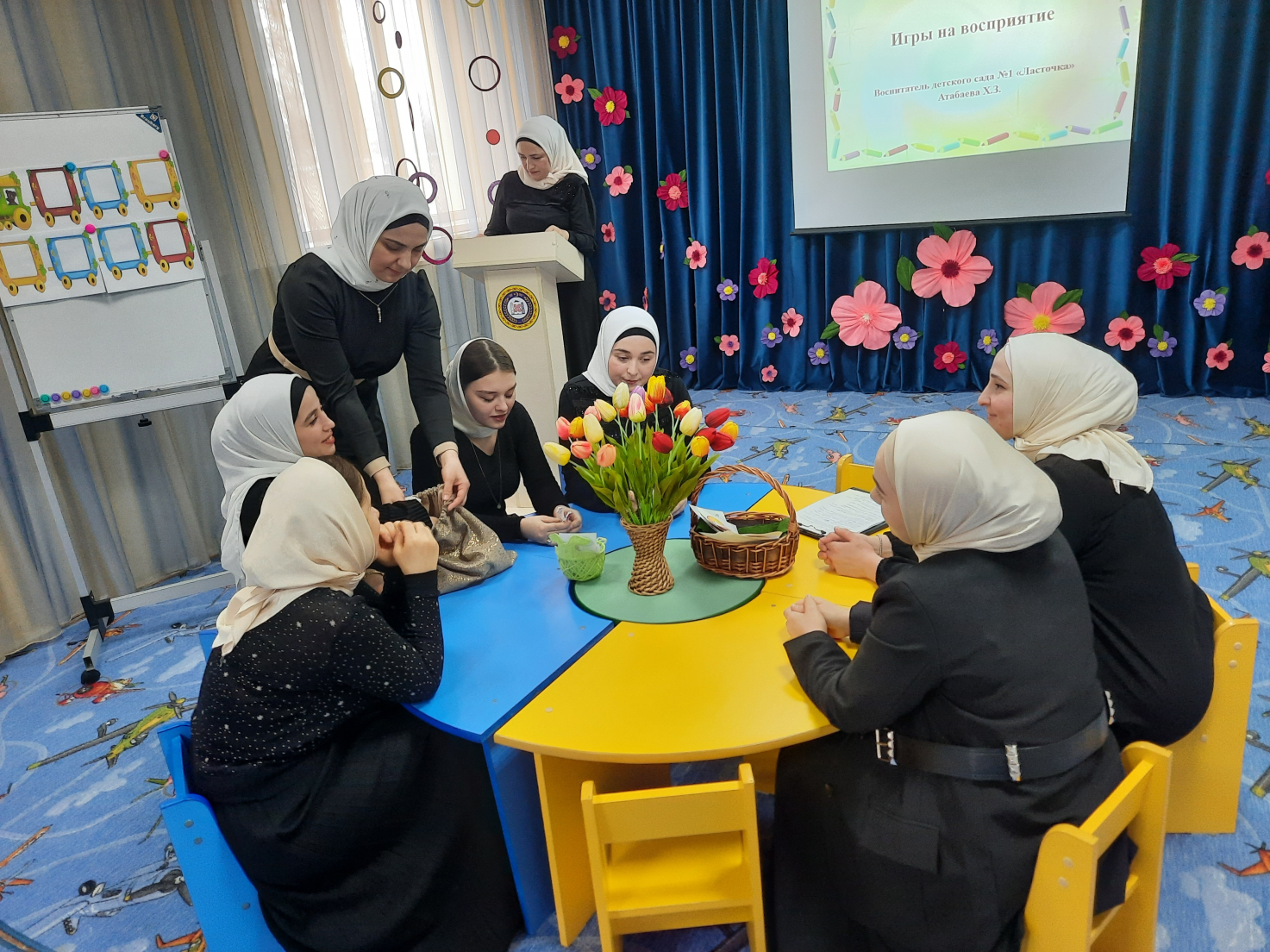 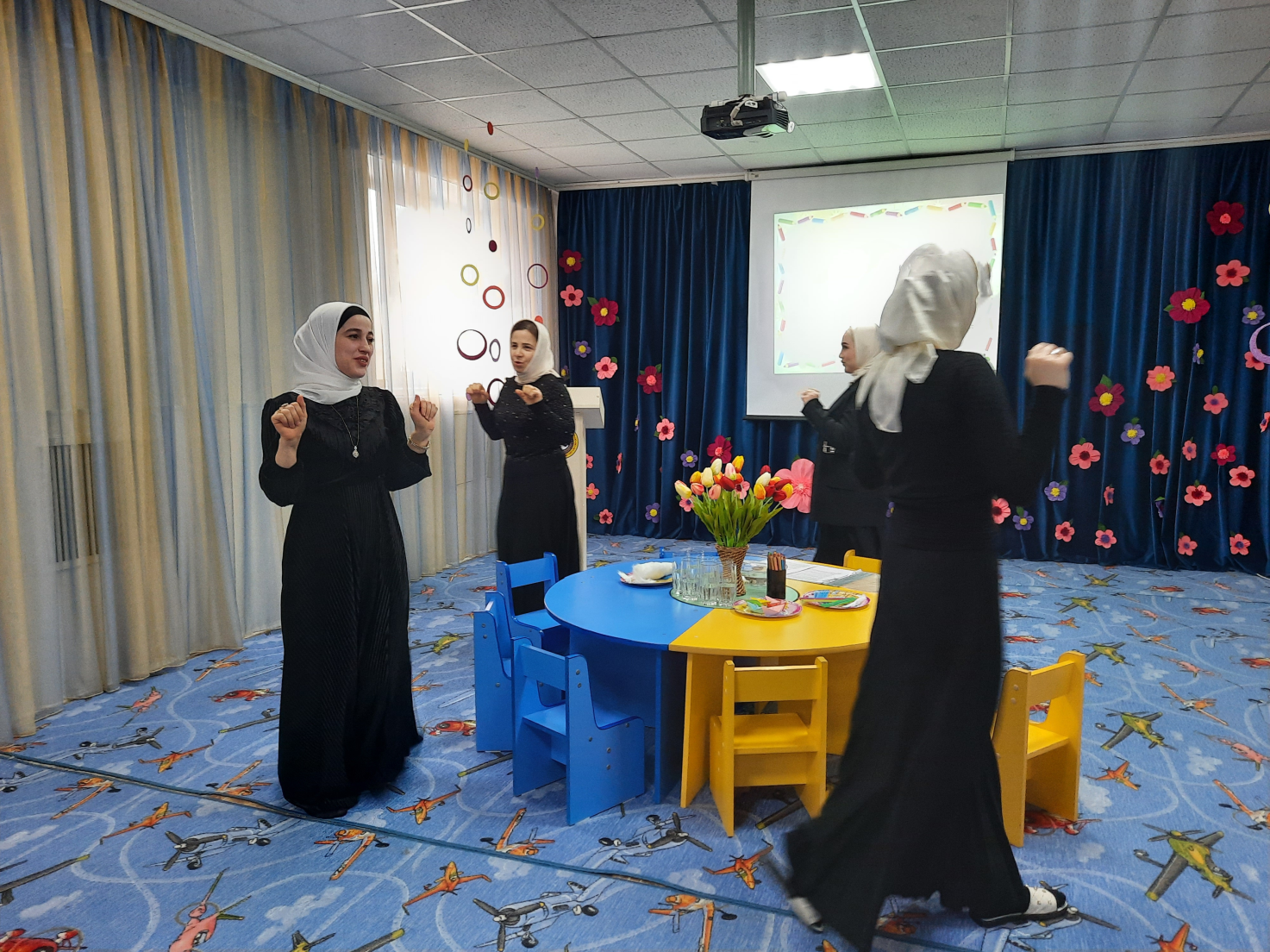 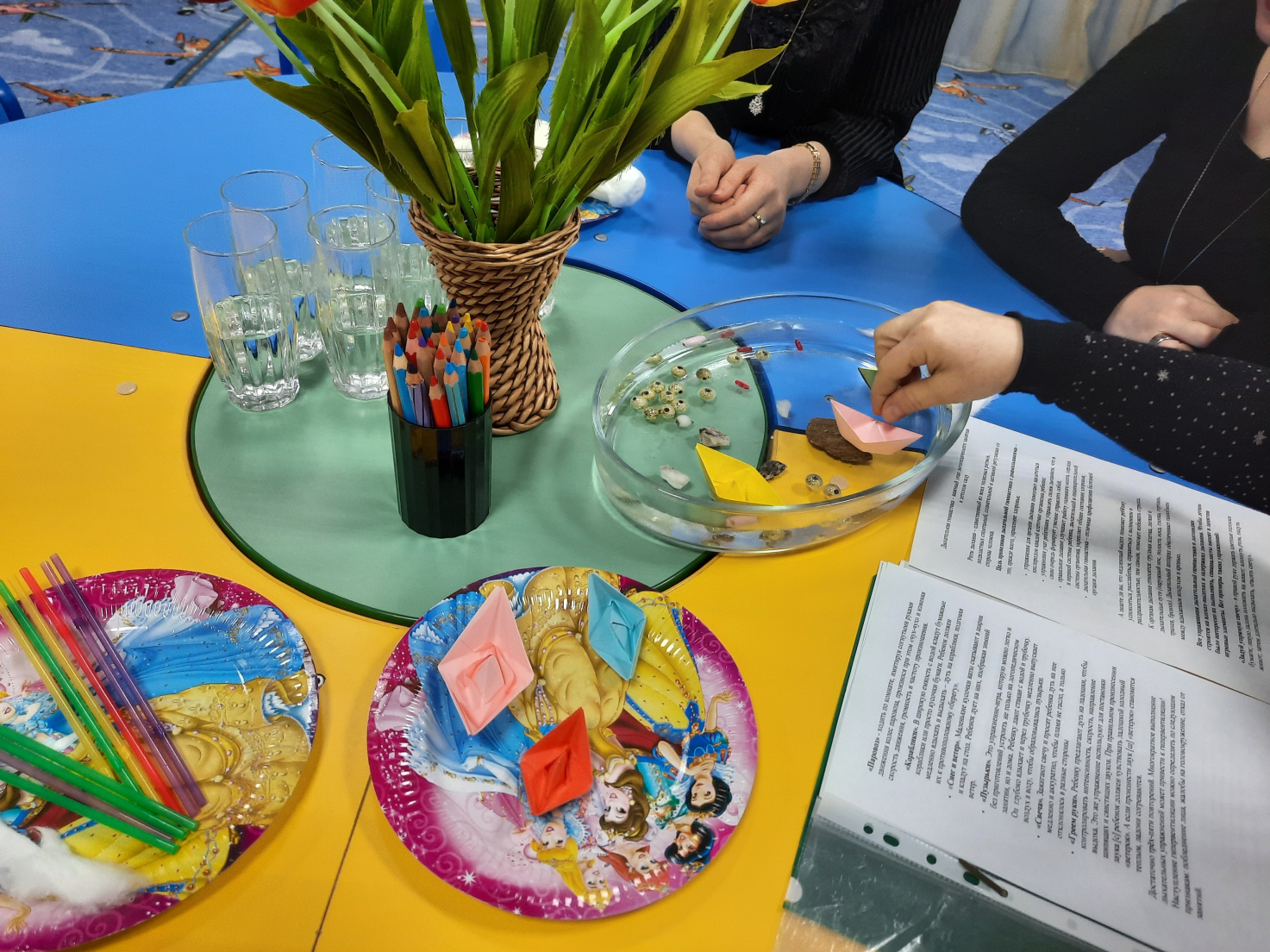 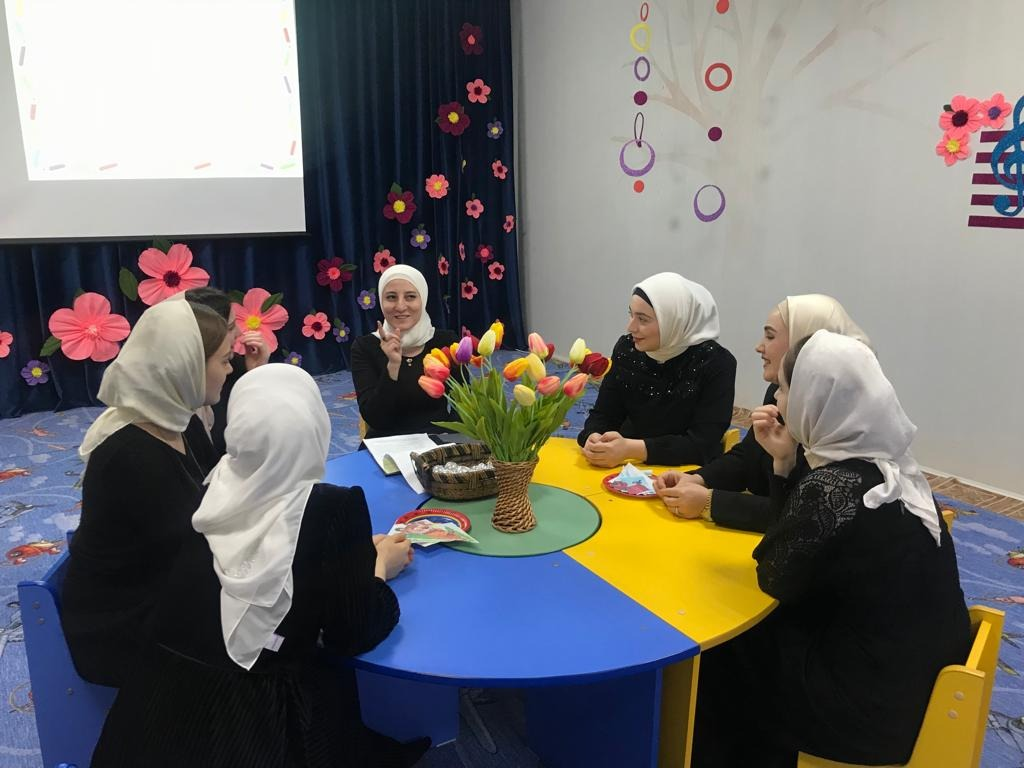 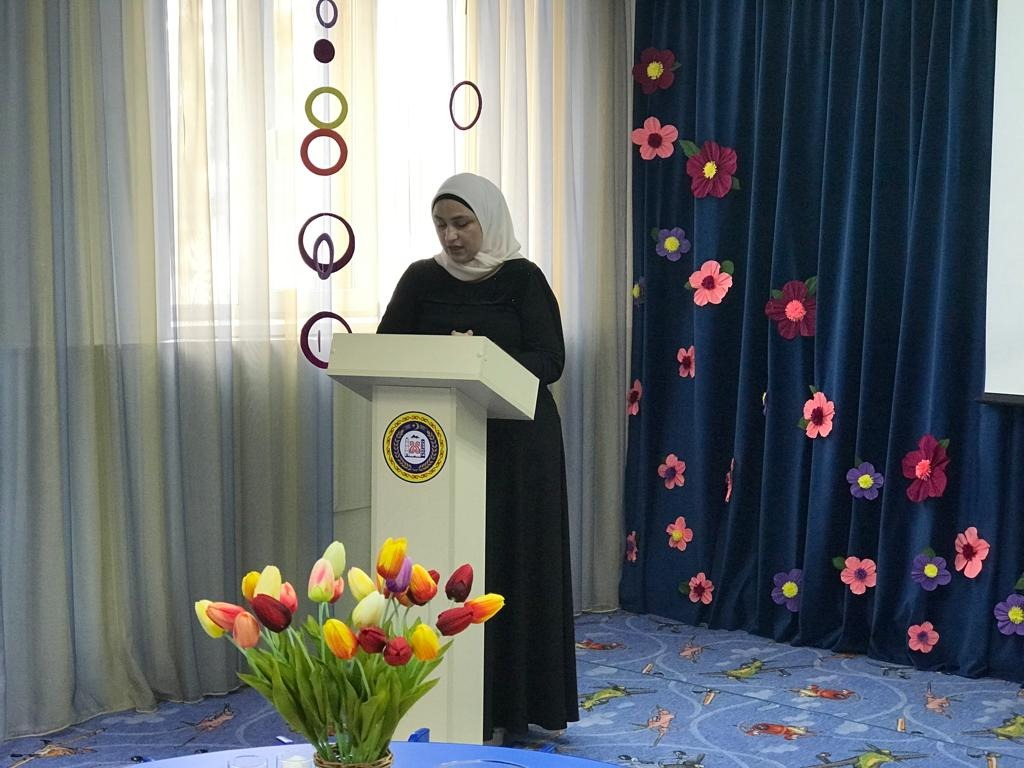 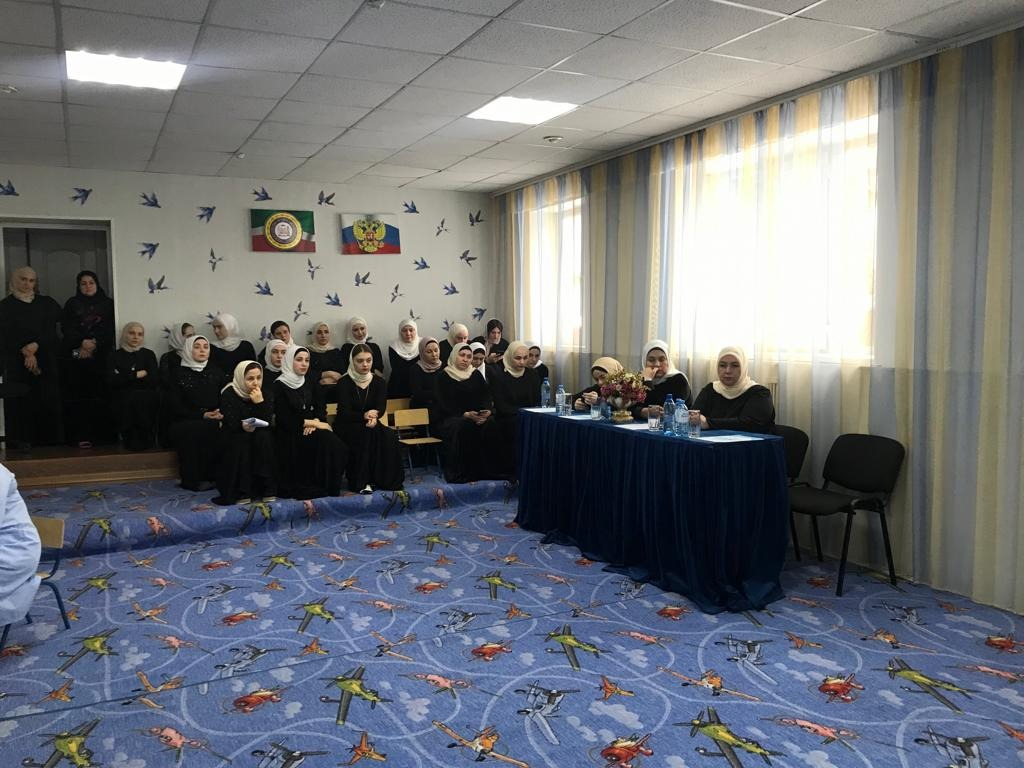 